RÁMCOVÁ KUPNÍ SMLOUVAuzavřená dle ustanovení § 2079 a násl. zákona č. 89/2012 Sb., občanský zákoník, v platném zněníSMLUVNÍ STRANYProdávající:	BioIng, s.r.o.		Sídlo:	U Hřiště 175/15, 664 91 Ivančice,	Zapsaný v OR:	u Krajského soudu v Brně, oddíl C, vložka 79567	Zastoupený:	Ing. Igorem Kubišem, Ph.D., jednatelem	IČO:	01880365	DIČ:	CZ01880365	Telefon:	XXX XXX XXX	E-mail:   	igor.kubis@bioing.czKupující: 	Státní veterinární ústav Praha	Sídlo:	Sídlištní 136/24, 165 03, Praha 6 – Lysolaje	Zastoupený:	MVDr. Kamilem Sedlákem, Ph. D., ředitelem SVÚ Praha	IČO:	00019305	DIČ:	CZ00019305Ve smluvních věcech jedná za prodávajícího: Ing. Igor Kubiš                                                  za kupujícího: MVDr. Kamil Sedlák, Ph.D. V technických věcech jedná za prodávajícího: Ing. Igor Kubiš                                                         za kupujícího: MVDr. Lada Hofmannová,           Ing. Ondřej Máca, Ph.D.	II.ÚVODNÍ USTANOVENÍTato roční rámcová kupní smlouva (dále jen „smlouva“) se uzavírá na základě výsledků výběrového řízení na akci: „Pepsin pro laboratorní použití“ administrované na elektronickém tržišti Gemin pod systémovým číslem T002/22/V00058304.III.PŘEDMĚT SMLOUVY Předmětem plnění této smlouvy je dodávka zboží, pepsinu pro laboratorní použití, v předpokládaném ročním obratu maximálně do 750.000,- Kč bez DPH. Pepsin je určen pro veterinární diagnostiku za účelem vyšetření svaloviny zvířat na přítomnost larev Trichinella spp.Součástí dodávky je balné a doprava do místa plnění.Prodávající má povinnost dodat zboží bez skrytých, faktických či právních vad, bez jakéhokoliv poškození, ve sjednaném množství, kvalitě a jakosti a ve sjednaném termínu. Prodávající prohlašuje, že dodávané zboží je pepsin splňující požadovanou specifikaci a kvalitu (jak je uvedeno v požadavcích výběrového řízení a kopie požadavků na kvalitu pepsinu je přílohou této smlouvy), že je výlučným vlastníkem zboží, že na zboží neváznou žádná práva třetích osob a že není dána žádná překážka, která by mu bránila se zbožím podle této smlouvy disponovat.Kupující se touto smlouvou zavazuje zboží převzít a zaplatit za něho kupní cenu dle článku V. této smlouvy, za platnosti ustanovení dle článku VII. této smlouvy.IV.DOBA, MÍSTO PLNĚNÍ A PŘEDÁNÍ ZBOŽÍProdávající se zavazuje dodat zboží specifikované v čl. III. a v Příloze č. 1 této smlouvy, a to vždy nejpozději do 4 týdnů od vystavení dílčích objednávek, na adresu Státního veterinárního ústavu Praha, Sídlištní 136/24, 165 03, Praha 6 – Lysolaje.Dodávky zboží budou realizovány na základě dílčích objednávek Kupujícího. První objednávka bude na 20 kg pepsinu, baleného po 1kg, s minimální exspirací 15 měsíců. Další dodávky budou realizovány na základě dílčích objednávek, předpokládané množství je 6 dodávek v rámci této roční rámcové smlouvy, ale jejich počet se může lišit. Minimální exspirace zboží u dalších dodávek je 17 měsíců.Vlastnické právo ke zboží přechází na kupujícího okamžikem zaplacení úplné ceny za zboží. O předání a převzetí zboží bude prodávajícím vyhotoven dodací list ve dvou (2) vyhotoveních, který bude podepsán oběma smluvními stranami a každá ze smluvních stran obdrží po jednom (1) vyhotovení dodacího listu.Zboží bude převzato oprávněnou osobou kupujícího, viz čl. I odst 3).V.KUPNÍ CENA A PLATEBNÍ PODMÍNKYCena za dodávku pepsinu pro laboratorní použití dle nabídky prodávajícího ve  výběrovém řízení je: Cena bez DPH	za 1kg pepsinu                                  			7.500,-	KčDPH 21%: 							      	1.575,-	KčCena celkem včetně DPH za 1kg: 				       	9.075,-	KčZ této ceny budou vycházet dílčí objednávky. Cena pro prvních 20 kg je neměnná a závazná. Nárůst ceny u dalších dílčích plnění je možný pouze v rámci procentuálního nárůstu zdražení u výrobce v návaznosti na vývoj trhu či inflaci, což musí být Prodávajícím doloženo originálním dokumentem vydaným výrobcem.Maximální plnění rámcové smlouvy je 750.000,- Kč bez DPH.DPH se pro účely této veřejné zakázky rozumí peněžní částka, jejíž výše odpovídá výši daně z přidané hodnoty vypočtené dle zákona č. 235/2004 Sb., o dani z přidané hodnoty, ve znění pozdějších předpisů. Kupující neposkytuje zálohy.Kupní cena je splatná na účet prodávajícího do 14 dnů ode dne doručení daňového dokladu, přičemž zaplacením se rozumí okamžik odepsání kupní ceny z účtu kupujícího. Platba bude probíhat v CZK.Úhrada za plnění veřejné zakázky bude provedena po převzetí zboží kupujícím v místě plnění a po podpisu dodacího listu kupujícím. Úhrada proběhne na základě daňového dokladu vystaveného prodávajícím.Vystavená faktura musí obsahovat náležitosti daňového dokladu dle zákona č. 235/2004 Sb., o dani z přidané hodnoty, v platném znění. V případě, že nebude mít faktura odpovídající náležitosti, je kupující oprávněn zaslat ji ve lhůtě splatnosti zpět prodávajícímu k doplnění, aniž se tak dostane do prodlení se splatností; lhůta splatnosti počíná běžet znovu od opětovného zaslání náležitě doplněného či opraveného dokladu.V případě prodlení kupujícího s úhradou faktury je prodávající oprávněn uplatnit vůči kupujícímu pouze úrok z prodlení ve výši 0,05 % z dlužné částky za každý i jen započatý den prodlení s úhradou faktury.VI.ODPOVĚDNOST ZA VADYProdávající odpovídá za to, že zboží bude dodáno dle této smlouvy a dále podle obecně platných právních předpisů, v souladu s technickými normami v době předání.Kupující prohlašuje, že se řádně seznámil se stavem zboží.VII.OSTATNÍ UJEDNÁNÍPřed každou dílčí dodávkou musí být dodán označený ověřovací vzorek zdarma (min.30g) k odborné analýze. Při splnění kvalitativních požadavků bude pepsin objednán s termínem dodání do 30ti dnů. Dodávka pepsinu musí být vždy stejné šarže, jako byl testovaný vzorek. V případě dodávky jiné šarže bude vzorek opětovně otestován pro ověření kvality.V případě, že by vzorek nevyhovoval stanoveným testům, vyhrazuje si zadavatel právo odmítnout celou dodávku pepsinu bez náhrady.Prodávající je povinen dodat k dané šarži certifikát kvality.VIII.UKONČENÍ SMLOUVYTato smlouva může být ukončena písemnou dohodou smluvních stran anebo odstoupením od smlouvy z důvodů stanovených v této smlouvě nebo v zákoně.Od této smlouvy může smluvní strana odstoupit pro podstatné porušení smluvní povinnosti druhou smluvní stranou. Za podstatné porušení smluvní povinnosti se považuje zejména: nezaplacení kupní ceny kupujícím ve lhůtě delší než 30 dní po dni splatnosti příslušené faktury;jestliže zboží nebude prodávajícím řádně dodáno v dohodnutém termínu;jestliže zboží nebude mít vlastnosti deklarované prodávajícím v této smlouvě či vlastnosti z této smlouvy vyplývající;Odstoupení musí být učiněno písemně. V odstoupení musí být uveden důvod, pro který strana od smlouvy odstupuje.Nesouhlasí-li jedna ze stran s důvodem odstoupení druhé strany, je povinna to písemně oznámit nejpozději do deseti dnů po obdržení oznámení o odstoupení. Pokud tak neučiní, má se za to, že s důvodem odstoupení souhlasí.V případě odstoupení od této smlouvy jsou smluvní strany povinny vypořádat své vzájemné závazky a pohledávky stanovené v zákoně nebo v této smlouvě, a to do 30 dnů od právních účinků odstoupení nebo v dohodnuté lhůtě.IX.SOUHLAS S KONTROLOUProdávající souhlasí dle § 2e) zákona č. 320/2001 Sb., o finanční kontrole ve veřejné správě, s výkonem kontroly na předmět zakázky.X.ZÁVĚREČNÁ USTANOVENÍTato smlouva je vyhotovena ve dvou stejnopisech s platností originálu. Každá ze smluvních stran obdrží jedno vyhotovení.Smlouvu lze měnit pouze písemnými dodatky, podepsanými oprávněnými zástupci obou smluvních stran.Vztahy smluvních stran touto smlouvou blíže neupravené se řídí příslušnými ustanoveními občanského zákoníku.Doručovacími adresami pro poštovní zásilky se rozumí adresy uvedené v záhlaví této smlouvy. V případě změny adresy je účastník, u něhož ke změně adresy došlo, povinen tuto změnu písemně sdělit druhé straně doporučeným dopisem na aktuální adresu. Smluvní strany prohlašují, že si tuto smlouvu přečetly, že rozumí jejímu obsahu a s tímto obsahem souhlasí, což níže stvrzují vlastnoručními podpisy a otisky razítek.Tato smlouva nabývá platnosti podpisem smluvních stran a účinnosti dnem zveřejnění v Registru smluv dle zákona č. 340/2015 Sb. (zákon o registru smluv). Uveřejnění této smlouvy v Registru smluv zajistí kupující. Nedílnou součást této Kupní smlouvy tvoří příloha:Příloha č. 1 – Požadavky na kvalitu pepsinu v rámci VZMR Pepsin pro laboratorní použití pro SVÚ Praha V Praze dne: (viz datum elektronického podpisu)		V Ivančicích dne: (viz datum elektronického podpisu)Za kupujícího:						Za prodávajícího:…………………………………….			…………………………………….MVDr. Kamil Sedlák, Ph.D.				Ing. Igor Kubiš, Ph.D.Ředitel SVÚ Praha					jednatel             Příloha č. 1 – Požadavky na kvalitu pepsinu v rámci VZMR Pepsin pro laboratorní použití pro SVÚ Praha 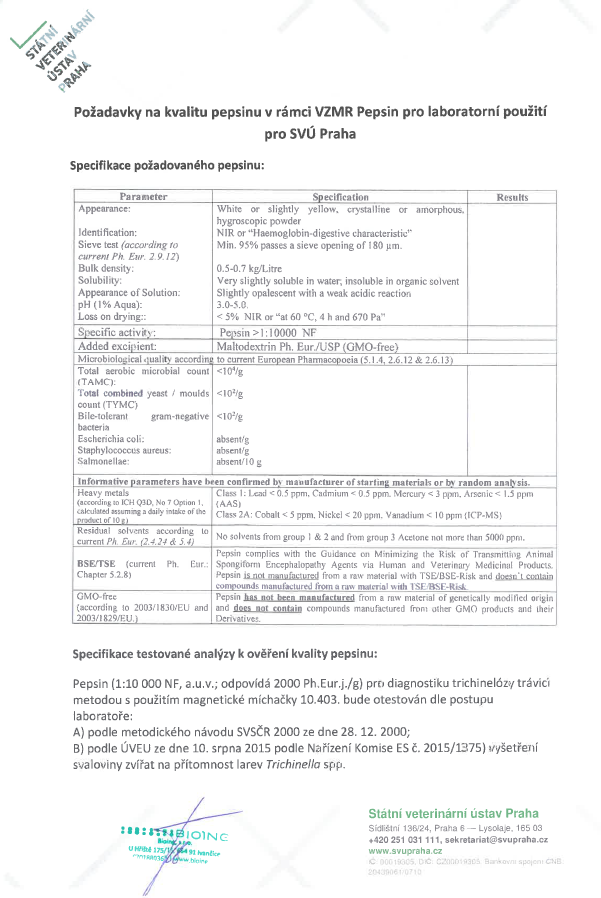 